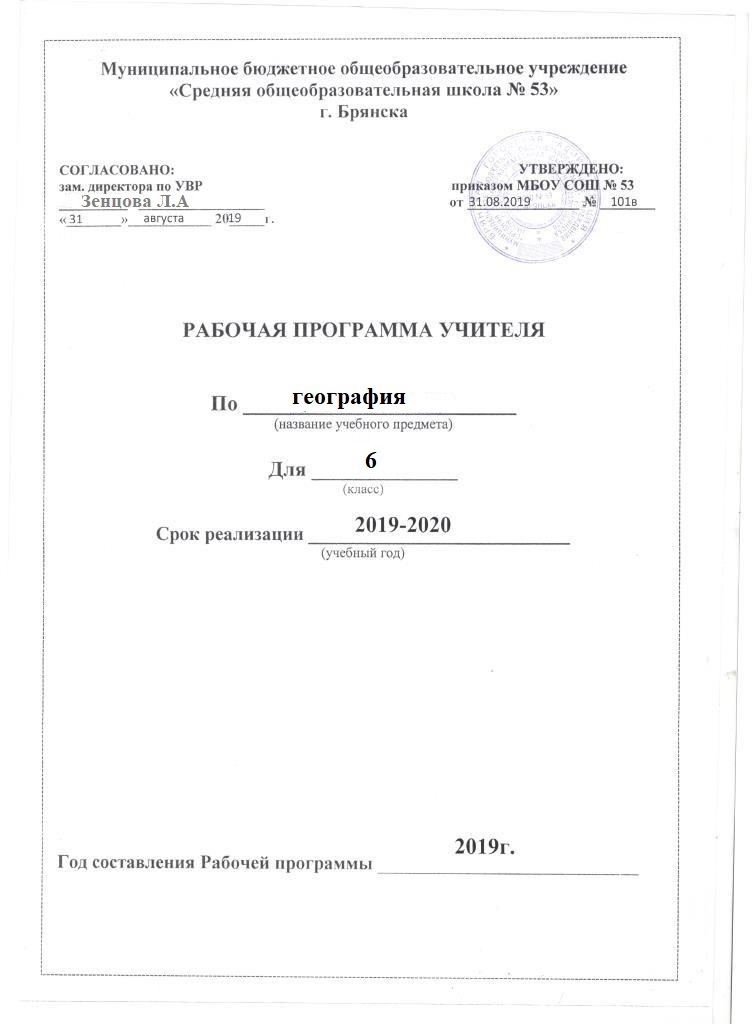   Пояснительная записка     Рабочая программа по географии для 6 класса МБОУСОШ №53 составлена на основе следующих нормативных документов:                                                                   1) ФЗ «Об образовании в РФ» № 273-ФЗ от 29.12.2012;                                                                                                                                                               2) Федерального государственного образовательного стандарта  основного общего образования,                                                                                                 3) Основной образовательной программы ООО МБОУ СОШ № 53 г. Брянска;                                                                                                                                  4) Учебного плана основного общего образования МБОУ СОШ № 53 г. Брянска на 2019-2020 учебный год,                                                                                           5) Годового календарного учебного графика МБОУ СОШ № 53 г. Брянска на 2019-2020 учебный год;                                                                                                                    6) государственных программ по географии:                                                                                                                                                                                                                         - Примерной программы основного общего образования по географии,                                                                                                                                                                 - авторской программы  по географии 5-9 классы, С.В. Курчина, М., изд-во «Дрофа», 2014 года издания.Рабочая программа по  географии  для 6 класса рассчитана на 35 часов в году (1 ч в неделю) в соответствии с Учебным планом ООО МБОУ СОШ № 53 г. Брянска на 2019-2020 учебный год, годовым календарным учебным графиком МБОУ СОШ № 53 г. Брянска  на 2019-2020 учебный годв том числе для проведения:2 контрольных работ,10 практических работ. Рабочая программа по географии имеет изменения. В теме «План местности» выделен отдельный урок (1час)  на изучение масштаба. В теме «Атмосфера»  два урока «Погода»  и «Климат» объединены в один урок «Погода и климат», т.е. вместо 7 часов в теме 6 часов. В теме «Биосфера. Географическая оболочка» з часа, а в теме «Население» - 4 часа.                          Учебно-методический комплект:Программы основного общего образования по географии 5-9 классы, С.В.Курчина, М., изд-во «Дрофа»,2014года;Учебник География. Начальный курс.6 класс. / Т.П. Герасимова, Н.П. Неклюкова. – М.: Дрофа, 2009.Учебник «География Родного края» 6 класс Л.М. Ахромеев, И.В. Шарапаев, В.Т. Демихов, Ю.Г. Данилов. –Брянск: Курсив, 2012.Атлас к учебнику «География. Землеведение. 6 кл.», М. изд-во ДИК, «Дрофа», 2016 г.Контурная карта к учебнику «География. Землеведение. 6 кл.», М. изд-во ДИК, «Дрофа», 2016 г.                         Планируемые предметные результаты:Ученик научится:выбирать источники географической информации (картографические, статистические, текстовые, видео- и фотоизображения, компьютерные базы данных), адекватные решаемым задачам; ориентироваться в источниках географической информации (картографические, статистические, текстовые, видео- и фотоизображения, компьютерные базы данных): находить и извлекать необходимую информацию; определять и сравнивать качественные и количественные показатели, характеризующие географические объекты, процессы и явления, их положение в пространстве по географическим картам разного содержания и другим источникам; выявлять недостающую, взаимодополняющую и/или противоречивую географическую информацию, представленную в одном или нескольких источниках;представлять в различных формах (в виде карты, таблицы, графика, географического описания) географическую информацию, необходимую для решения учебных и практико-ориентированных задач;проводить с помощью приборов измерения температуры, влажности воздуха, атмосферного давления, силы и направления ветра, абсолютной и относительной высоты, направления и скорости течения водных потоков;различать изученные географические объекты, процессы и явления, сравнивать географические объекты, процессы и явления на основе известных характерных свойств и проводить их простейшую классификацию;описывать по карте положение и взаиморасположение географических объектов; уметь ориентироваться при помощи компаса, определять стороны горизонта, использовать компас для определения азимута; описывать погоду своей местности; давать характеристику рельефа своей местности; уметь выделять в записках путешественников географические особенности территорииУченик получит возможность научиться:создавать простейшие географические карты различного содержания;моделировать географические объекты и явления;работать с записками, отчетами, дневниками путешественников как источниками географической информации;подготавливать сообщения (презентации) о выдающихся путешественниках, о современных исследованиях Земли;ориентироваться на местности: в мегаполисе и в природе;использовать знания о географических явлениях в повседневной жизни для сохранения здоровья и соблюдения норм экологического поведения в быту и окружающей среде;составлять описание природного комплекса; выдвигать гипотезы о связях и закономерностях событий, процессов, объектов, происходящих в географической оболочке;оценивать положительные и негативные последствия глобальных изменений климата для отдельных регионов и стран;наносить на контурные карты основные формы рельефа;давать характеристику климата своей области (края, республики);показывать на карте артезианские бассейны и области распространения многолетней мерзлоты;выдвигать и обосновывать на основе статистических данных гипотезы об изменении численности населения России, его половозрастной структуры, развитии человеческого капитала;РЕФЕРАТИВНОЕ ОПИСАНИЕ ТЕМ               Содержание учебного предмета                  Основные виды учебной деятельности учащихся Календарно - тематическое планирование Годовое планированиеТематическое планированиеНазвание темыЧто изучаетсяЗемля – планета Солнечной системы.Вращение Земли вокруг Солнца и смена времен года ; вращение Земли вокруг своей оси и смена дня и ночи; тропики и полярные круги.Путешествия и их географические отражения.Путешествия как способ познания окружающего мира; путевые впечатления и их отражения; план местности; изображение местности на плане; масштаб; условные знаки; ориентирование по плану и на местности; определение на местности направлений и расстояний; компас и азимут; составление плана местности.Изображение Земли на глобусе и карте.Представление о форме и размерах Земли; градусная сеть (параллели и меридианы); экватор и нулевой меридиан; географические координаты (географическая широта и географическая долгота); определение географических координат точки; географическая карта; различия в изображении меридианов на глобусах и картах; многообразие и классификация карт.Как устроена наша планета?Облик земного шара; соотношение площадей океана и суши; материки и Мировой океан; суша в океане; части Мирового океана; свойства вод Мирового океана; свойства океанических вод, их распределение по широтам земного шара; движение вод в Мировом океане ( волны, цунами, приливы и отливы); океанические течения, их влияние на природу приморских районов материков.Внутреннее строение Земли.Горные породы, слагающие земную кору; внутреннее строение Земли; движение литосферных плит; землетрясения и их причины; вулканы, горячие источники и гейзеры; сейсмические районы на земном шаре.Рельеф Земли.Изображение рельефа на планах и картах; абсолютная и относительная высота; основные формы рельефа Земли ( горы и равнины); образование гор и равнин; стихийные процессы в горах.Атмосфера и климаты Земли.Состав атмосферного воздуха; строение атмосферы; воздушные массы; температура воздуха и ее измерения; средняя те6мпература воздуха (суточная, месячная, годовая); построение графика изменения температур; атмосферное давление, ветер; водяной пар в атмосфере; облака и атмосферные осадки; погода и климат; циркуляция атмосферы; климаты Земли; климатические пояса и области Земли.Вода – « кровеносная система» Земли.Круговорот воды в природе; элементы реки ( исток, устье, притоки, верхнее, среднее и нижнее течение); речная система; речной бассейн; питание и режим рек; горные и равнинные реки; озера; подземные воды; болота; ледники.Живая планета.Понятие биосфера, границы биосферы; закономерности распространения живых организмов на Земле; почва как особое природное тело.Географическая оболочка и ее закономерности.Понятие о географической оболочке; свойства ГО; природные комплексы как части географической оболочки; географическая зональность и высотная поясность; природные зоны Земли.Природа и человек.Стихийные бедствия и поведение человека в экстремальных ситуациях; воздействие человека на природу Земли; взаимоотношение челове6ка и природы; охрана природы и охраняемые природные территории.№ п/пРаздел, количество часовСодержание раздела1Раздел 1. Введение, 1чОткрытие, изучение и преобразование Земли. Земля-планета Солнечной системы.2Раздел 2. Виды изображений поверхности Земли, 9чЧто такое план местности? Условные знаки. Зачем нужен масштаб. Численный и именованный масштабы. Линейный масштаб. Выбор масштаба. Стороны горизонта и способы ориентирования на местности. Азимут. Определение направлений по плану. Рельеф. Относительная и абсолютная высота. Горизонтали(изогипсы). Профиль местности. Виды съемок. Глазомерная. Маршрутная, полярная. Географическая карта. Виды географических карт. Градусная сеть на глобусе и карте. Географическая широта. Географическая долгота. Географические координаты. Изображение на физических картах высот и глубин.3Раздел 3.  Строение Земли. Земные оболочки, 22 чЗемля и ее внутреннее строение. Движения земной коры. Вулканизм. Рельеф суши. Горы. Равнины суши. Рельеф дна Мирового океана. Вода на Земле. Части Мирового океана. Свойства вод океана. Движение воды в океане. Подземные воды. Реки. Озера. Ледники. Атмосфера: строение, значение, изучение. Температура воздуха. Атмосферное давление. Ветер. Водяной пар в атмосфере. Облака и атмосферные осадки. Погода. Климат. Причины, влияющие на климат. Разнообразие и распространение организмов на Земле. Распространение организмов в Мировом океане. Природный комплекс. Обобщение знаний по теме: «Строение Земли. Земные оболочки».4Раздел 4.  Население Земли, 3чНаселение Земли. Человек и природа. Регулятивные универсальные учебные действияКоммуникативные универсальные учебные действияПознавательные универсальные учебные действияУмение организовать выполнение заданий учителя согласно установленным правилам работы в кабинетеСамостоятельно обнаруживать и формулировать учебную проблему, определять цель учебной деятельности, выбирать тему проекта.
Выдвигать версии решения проблемы, осознавать конечный результат, выбирать из предложенных, и искать самостоятельно средства достижения цели.Составлять (индивидуально или в группе) план решения проблемы (выполнения проекта).
Работая по плану, сверять свои действия с целью и, при необходимости, исправлять ошибки самостоятельно.
В диалоге с учителем совершенствовать самостоятельно выработанные критерии оценки.Умение слушать учителя и отвечать на вопросы.Самостоятельно организовывать учебное взаимодействие в группе (определять общие цели, распределять роли, договариваться друг с другом и т.д.).Умение работать с текстом, выделять в нем главное,формируются умения проводить наблюдения в живой природе, фиксировать и оформлять их результаты.Анализировать, сравнивать, классифицировать и обобщать факты и явления. Выявлять причины и следствия простых явлений.Осуществлять сравнение, сериацию и классификацию, самостоятельно выбирая основания и критерии для указанных логических операций; строить классификацию на основе дихотомического деления (на основе отрицания).Строить логическое рассуждение, включающее установление причинно-следственных связей.Создавать схематические модели с выделением существенных характеристик объекта.Составлять тезисы, различные виды планов (простых, сложных и т.п.). Преобразовывать информацию из одного вида в другой (таблицу в текст и пр.).Вычитывать все уровни текстовой информации.Уметь определять возможные источники необходимых сведений, производить поиск информации, анализировать и оценивать её достоверность.Аттестационный период (кол-во часов) Учебный материал (с указанием тем и параграфов)Кол-во практических, лабораторных работ и экскурсийКоличество контрольных работI четверть - 9чВведение 1ч.Открытие, изучение и преобразование Земли. Земля - планета Солнечной системы. П.1,2.Раздел 1. Виды изображений поверхности Земли.Тема 1. План местности. (4ч.)Понятие о плане местности. П.3.Масштаб. П.4Стороны горизонта. Ориентирование. П.5.Изображение на плане неровностей земной поверхности. П.6Составление простейших планов местности. П.7.Тема 2. Географическая карта. 5 ч.Форма и размеры Земли. Географическая карта. П. 8,9.Градусная сеть на глобусе и картах. П.10.Географическая широта. Географическая долгота. Географические координаты. П.11,12. 4 практические работыII четверть - 7чИзображение на физических картах высот и глубин. П.13.Раздел 2. Строение Земли. Земные оболочки. (Тема 3. Литосфера. 5ч. Земля и его внутренне строение.П.14.Движение земной коры. Вулканизм.П.15Рельеф суши. Горы.П.16Равнины суши. П.17Рельеф дна Мирового океана. П.181 практическая работа1 контрольная работа (диагностическая)III четверть – 10чРезерв 1 ч.Раздел 2. Строение Земли. Земные оболочки.Тема 4. Гидросфера. 6ч.Вода на Земле. Части Мирового океана. Свойство вод океана. П.19,20.Движение воды в океане. П.21.Подземные воды. П.22.Реки. П.23.Озера. Ледники. П.24,25.Тема 5. Атмосфера. 6ч.Атмосфера: строение, значение, изучение. П.26.Температура воздуха. П.27.Атмосферное давление. Ветер. П.28Водяной пар в атмосфере. Облака и атмосферные осадки. П.29Погода. Климат. П.304 практические работыIV четверть – 9чРезерв 1 ч.Причины, влияющие на климат. П.31Тема. Биосфера. 2ч.Разнообразие и распространение организмов на Земле. Распространение организмов в Мировом океане. П.32Природный комплекс. П.33Тема. Население Земли. 3ч.Население Земли. П.34Человек и природа. 1 Практическая работа 1 контрольная работа (диагностическая)Год – 35ч10 практические работы2 контрольные работы№ урокадатадатаТема урокаТип урокаФормы промежуточной аттестацииФормы промежуточной аттестации1 четверть                              Введение. 1ч1 четверть                              Введение. 1ч1 четверть                              Введение. 1ч1 четверть                              Введение. 1ч1 четверть                              Введение. 1ч1 четверть                              Введение. 1ч1 четверть                              Введение. 1ч13.09Открытие, изучение и преобразование Земли. Земля - планета Солнечной системы.УИПЗЗУИПЗЗфронтальнаяРаздел 1. Виды изображений поверхности Земли.                                                                          Тема 1. План местности. (5ч.)Раздел 1. Виды изображений поверхности Земли.                                                                          Тема 1. План местности. (5ч.)Раздел 1. Виды изображений поверхности Земли.                                                                          Тема 1. План местности. (5ч.)Раздел 1. Виды изображений поверхности Земли.                                                                          Тема 1. План местности. (5ч.)Раздел 1. Виды изображений поверхности Земли.                                                                          Тема 1. План местности. (5ч.)Раздел 1. Виды изображений поверхности Земли.                                                                          Тема 1. План местности. (5ч.)Раздел 1. Виды изображений поверхности Земли.                                                                          Тема 1. План местности. (5ч.)210.09Понятие о плане местности. УЗЗВУУЗЗВУиндивидуальная317.09Масштаб.  п/р №1 «Изображение здания школы в масштабе»УЗЗВУУЗЗВУ424.09Стороны горизонта. Ориентирование. П/р №2 «Определение направлений и азимутов на плане местности».УИПЗЗУИПЗЗ51.10Изображение на плане неровностей земной поверхности.УЗЗВУУЗЗВУ6.8.10Составление простейших планов местности. п/р №3 «Составление плана местности методом маршрутной съемки». УЗЗВУУЗЗВУ                                                                              Тема 2. Географическая карта. (5ч)                                                                              Тема 2. Географическая карта. (5ч)                                                                              Тема 2. Географическая карта. (5ч)                                                                              Тема 2. Географическая карта. (5ч)                                                                              Тема 2. Географическая карта. (5ч)                                                                              Тема 2. Географическая карта. (5ч)                                                                              Тема 2. Географическая карта. (5ч)7.15.10Форма и размеры Земли. Географическая карта.УКИЗУКИЗ     8.22.10Градусная сеть на глобусе и картах.УОСЗУОСЗ9.29.10Географическая широта. Географическая долгота. Географические координаты. п/р №4 «Определение географических координат объектов и объектов по их географическим координатам».УПОКЗУПОКЗ10.12.11Изображение на физических картах высот и глубин.УЗЗВУУЗЗВУ11.19.11Диагностическая работа по теме «Виды изображений поверхности Земли».УПОКЗУПОКЗДРРаздел 3. Строение Земли. Земные оболочки.                                                                              Тема 3. Литосфера. (5ч)Раздел 3. Строение Земли. Земные оболочки.                                                                              Тема 3. Литосфера. (5ч)Раздел 3. Строение Земли. Земные оболочки.                                                                              Тема 3. Литосфера. (5ч)Раздел 3. Строение Земли. Земные оболочки.                                                                              Тема 3. Литосфера. (5ч)Раздел 3. Строение Земли. Земные оболочки.                                                                              Тема 3. Литосфера. (5ч)Раздел 3. Строение Земли. Земные оболочки.                                                                              Тема 3. Литосфера. (5ч)Раздел 3. Строение Земли. Земные оболочки.                                                                              Тема 3. Литосфера. (5ч)12.26.11Земля и ее внутренне строение.УКИЗУКИЗ13.3.12Движение земной коры. Вулканизм.УКИЗУКИЗ14.10.12Рельеф суши. Горы.УОСЗУОСЗ15.17.12Равнины суши.  п/р №5 «Составление описания форм рельефа».УПОКЗУПОКЗ16.24.12Рельеф дна Мирового океана.УПОКЗУПОКЗ2 полугодие                                                            Тема 4. Гидросфера. (6ч)2 полугодие                                                            Тема 4. Гидросфера. (6ч)2 полугодие                                                            Тема 4. Гидросфера. (6ч)2 полугодие                                                            Тема 4. Гидросфера. (6ч)2 полугодие                                                            Тема 4. Гидросфера. (6ч)2 полугодие                                                            Тема 4. Гидросфера. (6ч)2 полугодие                                                            Тема 4. Гидросфера. (6ч)17(1)14.01Вода на Земле. Части Мирового океана. Свойство вод океана.УОСЗУОСЗ18(2)21.01Движение воды в океане.УКИЗУКИЗ19(3)28.01Подземные воды.УКИЗУКИЗ20(4)4.02Реки.УИПЗЗУИПЗЗ21(5)   11.02Озера. Ледники. УЗЗВУУЗЗВУ22(6)18.02п/р №6 «Составление описания внутренних вод». УКИЗУКИЗ                                                                                      Тема 5. Атмосфера. (6ч)                                                                                      Тема 5. Атмосфера. (6ч)                                                                                      Тема 5. Атмосфера. (6ч)                                                                                      Тема 5. Атмосфера. (6ч)                                                                                      Тема 5. Атмосфера. (6ч)                                                                                      Тема 5. Атмосфера. (6ч)                                                                                      Тема 5. Атмосфера. (6ч)23(7)25.02Атмосфера: строение, значение, изучение.УКИЗУКИЗ24(8)3.03Температура воздуха.  п/р №7 «Построение графика хода температуры и вычисление средней температуры».УЗЗВУУЗЗВУ25(9)10.03Атмосферное давление. Ветер.  п/р №8 «Построение розы ветров».УЗЗВУУЗЗВУ26(10)17.03Водяной пар в атмосфере. Облака и атмосферные осадки.  п/р №9 «Построение диаграммы количества осадков по многолетним данным».УЗЗВУУЗЗВУ 27(11)31.03Погода. Климат. УКИЗУКИЗ28(12)7.04Причины, влияющие на климат.УОСЗУОСЗ                                         Тема 6. Биосфера. Географическая оболочка.  (3ч) 29(13)  14.04Разнообразие и распространение организмов на Земле..УОСЗУОСЗ30(14)  21.04Распространение организмов в Мировом океанеУЗЗВУУЗЗВУ31(15)28.04Природный комплекс.  п/р № 10 «Составление характеристики природного комплекса (ПК)».УПОКЗУПОКЗ                                                                                          Раздел 4. Население Земли. (4ч)                                                                                          Раздел 4. Население Земли. (4ч)                                                                                          Раздел 4. Население Земли. (4ч)                                                                                          Раздел 4. Население Земли. (4ч)                                                                                          Раздел 4. Население Земли. (4ч)                                                                                          Раздел 4. Население Земли. (4ч)                                                                                          Раздел 4. Население Земли. (4ч)32(16)5.05 Диагностическая К/Р «Земные оболочки.»УИПЗЗУИПЗЗДР33(17)12.05Население Земли.УОСЗУОСЗ34(18)19.05Человек и природа.УОСЗУОСЗ35(19)26.05Обобщение и контроль знаний по разделу «Население Земли».